Весенняя неделя добра в МБДОУ «Детский сад №1 «Сказка»В детском саду «Сказка» в течение всей недели проходила «Весенняя неделя добра». Дети учились проявлять доброжелательность, доброту, дружелюбие по отношению к окружающим.Воспитатели Фаина Михайловна, Оксана Сергеевна вместе  с воспитанниками старшей разновозрастной группы провели акцию «Подари улыбку прохожему». Они на улицах города дарили прохожим смайлики «Улыбка» и «Рецепт счастья», взрослые  с улыбкой  откликались на пожелания детей. Эта акция добра веселила и радовала как детей, так и взрослых. Воспитанники  старшей разновозрастной группы сделали своими руками книжки-малышки и подарили их детям. Также они показали малышам русскую народную сказку «Зайкина избушка», которая учит детей добру и взаимопомощи. Малыши становились не только зрителями, но  участниками всех действий сказки эмоционально переживали за главного героя Зайку,  они пели песни, играли, обнимали друг друга. Дети были счастливы! Костя Азарин из младшей группы показал русскую народную сказку«Маша и медведь» своим друзьям.Во время прогулки все ребятишки с большим желанием кормили птиц. Большой восторг производил на детей, когда птицы прилетали к кормушкам угощаться семечками.Хочется сказать слова благодарности всем работникам детского сада, которые активно приняли участие в сборе «Посылки солдату». Не остались в стороне и родители: Михайловой Ксении, Демидова Саввы, Салиндера Саши, Кулижниковых  Гриши и Вани, Кармацкой Нины, Тарагупта Тимофея, Полякова Максима, Клевакиной Лены, Карпова Димы, Теткина Вани. Спасибо папам: Димы Ажирбаева, Лангортовой Маргариты, Маркеевой Анастасии за изготовление кормушек.Всем  организовавшим и подготовившим такой прекрасный праздник добра говорим большое спасибо! Желаем всем весеннего праздничного настроения, крепкого здоровья, семейного благополучия и счастья!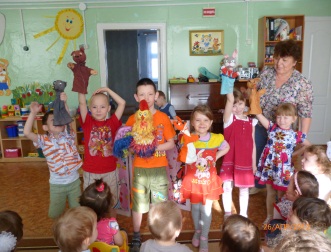 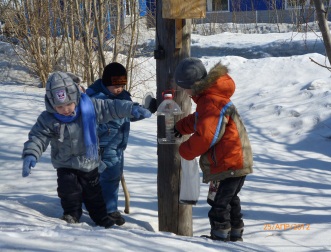 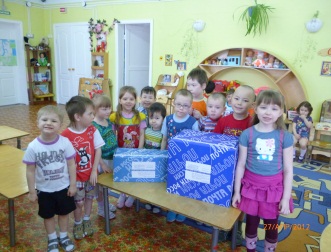 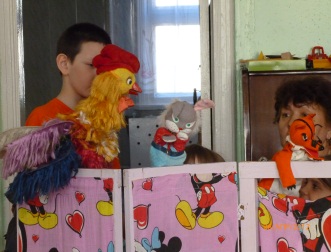 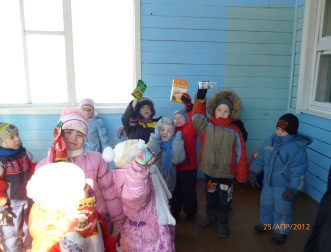 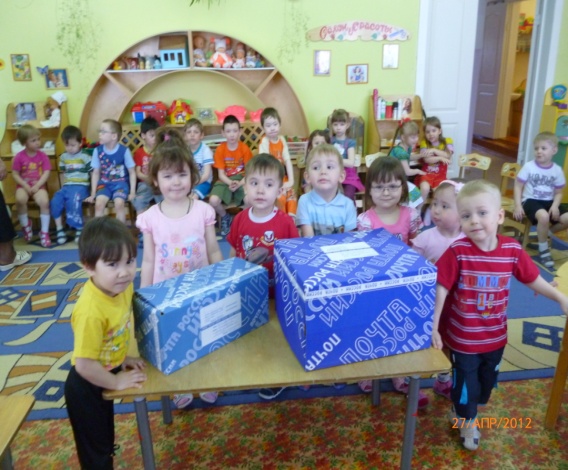 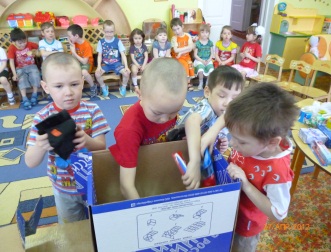 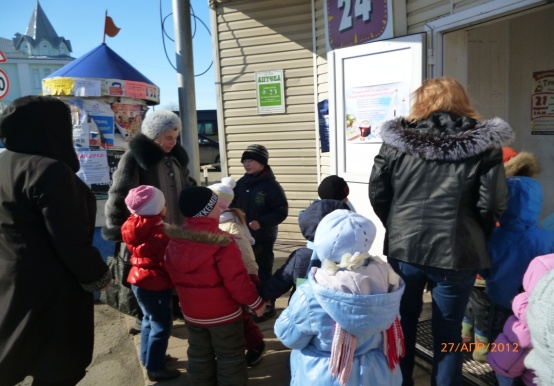 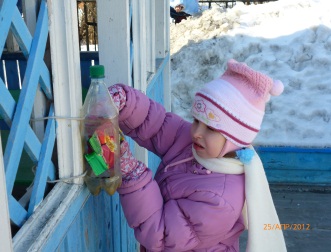 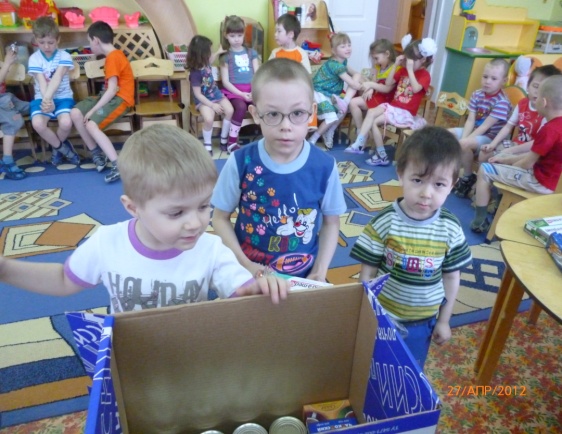 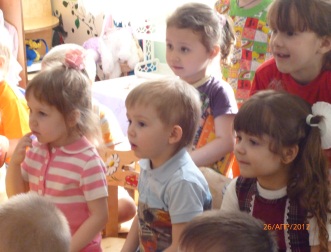 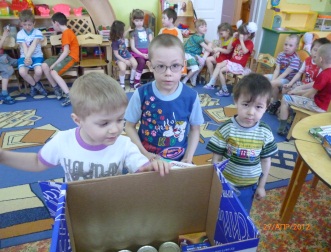 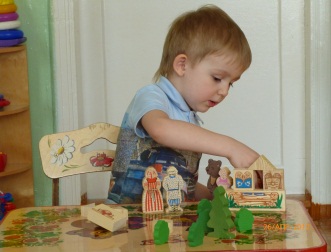 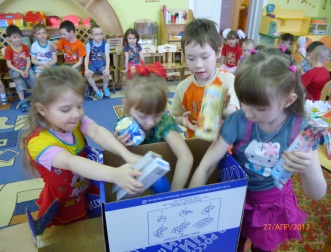 